2020 GLOBAL KOREA SCHOLARSHIPKorean Government Scholarship Program Application Guidelines for Undergraduate Degrees(via Korean Embassies)1. ObjectivesThe Korean Government Scholarship Program for undergraduate degrees is designed to provide international students with opportunities to study at higher educational institutions in Korea for Bachelor-level degrees, which in turn will contribute to promoting the international exchange in education and to deepening the mutual friendship among countries.2. Total Number of Scholars to Be Selected: 125 [from 68 countries]    ※ Only those who hold citizenship of the countries below are eligible to apply.One placement is reserved for overseas Koreans within each of the highlighted country’s scholarship quota. (e.g., For Brazil, 1 placement is reserved for those of overseas Koreans, and 3 placements are available to general applicants.)3. Academic Programs: Bachelor’s Degree Program (4 years) after preliminary Korean Language Program (1 year)Scholars must take the mandatory Korean language training at a language institution that will be designated by NIIED. The institution will be specified in the letter of invitation after the announcement of final successful candidates.Scholars must attain a certain level on TOPIK (Test of Proficiency in Korean) as required by NIIED before the completion of the one-year Korean language program. Otherwise, scholars are not allowed to proceed to the degree program. Scholars with level 5 or 6 on TOPIK will be exempt from the language program and must begin their Bachelor’s degree program from March 2020.Scholars who receive TOPIK level 5 or 6 during the first 6 months of the language program may start their degree program in the September 2020.4. Available Universities and Fields of Study : 4-Year Bachelor’s degree programs offered at 63 universities below. Attention! Any degree program which takes more than 4 years to complete is NOT AVAILABLE under this scholarship program. All applicants cannot choose such degree programs (Examples: medicine, dentistry, architecture, and pharmacy) For more details on the available fields and majors, refer to the “University Information” file that is available to access in the GKS Notice board, on the Study in Korea website (www.studyinkorea.go.kr). All applicants must choose a major listed on the “University Information”. 5. Qualifications: Prospective applicants must meet all of the following conditions. (1) CITIZENSHIP: An applicant and his or her parents must be citizens of one the countries listed on the above chart in #2 of this guideline. Attention! Neither the applicant nor the parents should hold the Korean citizenship. (Exception: For overseas Korean applicants holding Japanese citizenship, if their parents hold ‘Permanent Residency Permit’ within Japan while holding Korean citizenship, are eligible to apply.)Applicants and their parents who had previously held Korean citizenship must submit the document that proves their renunciation of Korean citizenship. (2) AGE: An applicant must be under age 25 as of March 1, 2020 (Should be born after March, 1, 1995). (3) HEALTH: An applicant must be in good health, both physically and mentally. Those with disabilities, but in good mental and physical health, are eligible to apply. Those with severe illness are NOT ELIGIBLE to apply.  (4) LEVEL OF EDUCATION: An applicant must have graduated or be expected to graduate from a high school as of March 1, 2020Those who have already achieved a Bachelor’s degree or a higher degree are NOT ELIGIBLE to apply. Those who have graduated or are expected to graduate from a high school in Korea are NOT ELIGIBLE to apply. (5) GRADES: An applicant must maintain the overall grade point average (CGPA) equivalent to or higher than any ONE of the followings: 2.64 on a 4.0 scale;2.80 on a 4.3 scale;2.91 on a 4.5 scale;3.23 on a 5.0 scale; orScore: 80 points or above on a 100 point scale or be ranked within the top 20% throughout the entire high school period.[see Appendix 3]If an applicant’s high school has an evaluation system different from the above scales, see 7-(2)-⑨. (6) An applicant should never have been awarded with any scholarship programs from Korea for an undergraduate degree program. (7) An applicant must have no limitations in travelling abroad(8) Applicants who have proficiency in the Korean or English language will be given preference.(9) Descendants of the Korean War veterans will be given preference. (10) Engineering and Science majors will be given preference. (11) Applicants from low income families or underprivileged backgrounds will be given preference.(12) Applicants who are confirmed to be ‘third generation’ overseas Koreans will be given preference.(13) An applicant is restricted to apply either for the Embassy, the Regional University, or the Associate Degree track.Applicants who apply for more than one track will be automatically disqualified and their applications will be eliminated.6. Scholarship BenefitsScholarship Period: March 1, 2020 ~ February 28, 2025 (1-year Language + 4-year Degree Program)Scholarship BenefitsAirplane Ticket or Airfare: The scholarship covers an economy class flight with the shortest route between a scholar’s country and Korea. A one-way ticket to Korea will be offered to each scholar at the beginning of the scholarship program; another one-way ticket from Korea will be offered for those who complete their studies under the scholarship program. Monthly Stipend: 900,000 KRW per monthTuition: The university entrance fee and tuition fee is covered by NIIED and the host university. Settlement Allowance: 200,000 KRW upon arrivalScholarship Completion Grants: 100,000 KRW upon completion of studies only for scholars returning back to their countriesKorean Language Training: The full cost for the 1 year is covered by NIIED and the language institution. Medical Insurance: Scholars are covered by health insurance for major accidents and illnesses during their scholarship period. Korean Proficiency Grants: Scholars with level 5 or 6 on TOPIK will receive 100,000 KRW won per month during the degree program. NotesNIIED does not cover the expenses for the domestic travel both in a scholar’s home country and in Korea.Airfare for entry into Korea will not be provided to a grantee that has been staying in Korea as of the date of announcement of successful candidates    NIIED does not cover flight travel insurance of scholars entering Korea and returning back to their countries. The medical fee is to be reimbursed through the insurance company to a scholar after he or she pays first. However, the expense for dental care or chronic disease will not be covered. In case a scholar withdraws from the scholarship program within the first 3 months after entering Korea, he or she must return all the scholarship benefits offered, which includes the entry airfare, settlement allowance, monthly stipend, tuition, language training fees, Korean proficiency grants, and medical insurance. The return flight ticket and the Scholarship Completion Grants will not be offered for those who withdraw from the scholarship program. If a student temporarily leaves Korea during the language program, the allowance will not be given during the period student was absent in Korea. The allowance will not be given if a student’s leave of absence period exceeds 30days during the degree program. 7. Required Documents Required Documents: 1 set of the original documents below, and 3 sets of the photocopies of the originalCompleted Application Form (Form 1)NIIED Pledge (Form 2) Personal Statement (Form 3)Study Plan (Form 4) Two Recommendation Letters (Form 5)Must be from two separate recommenders. The letters must be written by someone who can give in-depth assessment on the applicant’s abilities, including a high school teacher, principal, or academic advisor. Completed Self Medical Assessment (Form 6)Graduation Certificate of High School or Provisional Graduation CertificateThose who are expected to graduate by March 1, 2020 may submit a provisional graduation certificate of high school. High School Grade Transcript (including a description of the school’s grading system)Certificates of Citizenship of the Applicant and Parents (Examples: a birth certificate, a government-issued certificate indicating the parent-child relationship, a family register, or parents’ passport copies) Awards (Optional)Applicants with certified scores on their proficiency in Korean or in English may be given preference. Some examples include the following:Proficiency in Korea: TOPIK (Test of Proficiency in Korean)Proficiency in English: TOEFL, TOEIC, or IELTS Academic (TOEFL ITPs are not acceptable)DD214 or other relevant document to prove the family member’s service at the Korean War(applicable to Descendants of the Korean War Veterans Only)Overseas Korean Proof Documents and supporting documents indicating the generation status (applicable to Overseas Koreans Only)Certificate of Health (Form 7, only for candidates who successfully pass the 2nd  round of selection)The certificate of health must be completed and signed by a doctor. Copy of the Applicant’s Passport (only for candidates who successfully pass the 2nd round of selection) NOTES The total 4 sets of application documents (1 set of the original & 3 sets of the photocopies) should be placed in separate envelopes. The original set must be marked as “Original” on its envelope. Recommendation letters should be sealed by the recommenders and submitted with the seals unbroken.Original documents should be submitted. However, if copies are submitted, copies must be authenticated by the issuing institution, confirming that they are the same with the originals.The applicant’s name on the application form MUST be identical to the applicant’s passport name. If there is any inconsistency in the applicant’s name or birth date on submitted documents, further evidential document must be submitted as verification. Any applicant, who submits a provisional graduation certificate at the time of applying, must submit his or her official graduation certificate of high school upon arrival in Korea, no later than March 1, 2020. The application documents must be arranged in the same order as written on the “Checklist” in the FORM 1. Each document may be stapled. However, DO NOT staple the entire application documents altogether, or put each document in a separate folder.Application form and all other materials should be filled out either in Korean or in English. Any document issued in languages other than Korean or English MUST include official notarized translations. All documents submitted must be A4 sized. If the document is smaller, attach it to A4 sized paper; if bigger, fold it to make it A4 sized. The high school grade transcript must contain a description of the school’s grading system. In case the transcript does not have information on the applicant’s rank or percentile score, an applicant must submit an additional official certificate issued by the high school, confirming that the applicant’s academic achievement meets the requirement written on 5-(5) above. All documents must be numbered and labeled on the top right corner. (Example. ⑦ Graduation Certificate of High School)Mailing address should be stated in full including the postal-code. Submitted documents will not be returned to the applicant. The applicants are advised to make their own copies of all application documents. Incomplete or incorrect documents will result in the disqualification of an applicant. 8. Application Deadline: To be decided by the Korean Embassies [see Appendix 1]For details on the application deadline and the submission of application documents, applicants should contact the Korean Embassy, the Korean Education Center, or the Korean Cultural Center in their home countries, or in the neighboring countries if there is no Korean diplomatic missions in one’s home country.The first round of selection will be conducted by the Korean Embassy: All applications submitted to NIIED by individual applicants or by the foreign embassies in Korea will NOT BE ACCEPTED and will be discarded.  9. Selection Procedures※ NOTESApplicants must follow the NIIED’s regulations throughout the application procedure. Applicants must choose up to 3 different universities and write their choice in the Forms 1, 4, and 5. Applicants must choose only ONE department (or major) for each university, as listed on the “2020 University Information” file. When choosing the preferred universities and majors, please contact your preferred universities in advance for further information. (See Appendix 2 for university contact information.) After the announcement of the 2nd round result, NIIED will forward the candidates’ documents to the applicants’ intended universities as written on the application forms. All applicants must double-check their choice of universities in order to ensure that their application documents are reviewed by RIGHT and CORRECT universities. Additional documents might be required to be submitted depending on the university or department, especially for majors in the field of fine arts, music or physical education. If asked so, the applicants must submit the requested documents to the university.Attention! A candidate who fails to receive admission to any one of the three universities will NOT BE SELECTED as a GKS scholar. Transferring or changing a university is NOT allowed after the confirmation of an applicant’s final choice of a university. Regardless of university admission, all scholars must achieve the TOPIK level 3 as required by NIIED before the completion of the 1-year Korean language program. Any scholar who fails to do so cannot proceed to his or her degree program. 10. Other Important Information(1) EntryScholars must arrive in Korea between February 24th and 25th, 2020. In case a scholar does not enter Korea by these dates, his or her scholarship will be canceled.Prior to arrival, all scholars should study about Korea, Korean language and culture. In particular, we advise grantees learn as much Korean as possible since most classes at a Korean university are taught in Korean. Below are some websites that scholars will find useful when preparing for their studies in Korea. (2) Housing   Scholars will live in a university dormitory. The dormitory fee will be deducted out of the monthly stipend by the university.(3) Cancellation of Scholarship and Scholarship WithdrawalCancellation of Scholarship: If a scholar is found engaged in any of the following activities during his or her stay in Korea, the scholarship will be canceled. When any documents of the scholarship application has been found false;When a scholar violates the NIIED regulations s/he has pledged to keep;When a scholar fails to abide by the academic guidelines and regulations set by NIIED;When a scholar receives a discipline from the university or has participated in political activities.When a scholar acts in a way that harms the reputation of the scholarship and/or the relevant institutions;When a scholar fails to reach a TOPIK level required by NIIED within the period of one year language program;When a scholar earns less than 2/3 of the registered credits of a semester; When a scholar leaves Korea for the purpose of joining an exchange program in another country; When a scholar fails to notify NIIED of re-enrollment without any proper reasons after the end of a leave of absence; When a scholar receives three warnings or more; When a scholar forfeits the scholarship. 11. ContactApplication & Document Submission: Korean Diplomatic Missions (See Appendix 1)Major & University Admissions: 65 Korean Universities (See Appendix 2)Other Inquiries: NIIEDWebsite: www.studyinkorea.go.kr (Scholarships > Government Scholarship > GKS Notice) E-mail: kgspniied@korea.kr2020년 GLOBAL KOREA SCHOLARSHIP대한민국 정부초청 외국인 학부장학생 모집요강 (공관추천용)1. 목적   외국인 학생에게 대한민국 고등교육기관에서 수학할 기회를 부여함으로써 국제교육교류 촉진 및 국가 간 우호증진을 도모하고자 함2. 초청인원 :  68개국 125명 (아래 국가의 국적을 소지한 자만 프로그램에 지원할 수 있음)음영 표시된 10개국 배정인원은 재외동포 배정인원(국가별 1명)을 포함한 인원임3. 모집과정: 1년 이내 한국어연수 후 4년제 학사 과정 한국어연수기관은 국립국제교육원이 지정함(최종 합격자 발표 후 초청장에 기재)1년 한국어연수 종료 후 일정의 TOPIK 급수 취득하면 학위과정으로 진학TOPIK 5급 이상을 소지한 자는 한국어연수 없이 2020년 3월부터 학위과정 진학한국 입국 후 6개월 내 TOPIK 5급 이상을 취득한 자는 2020년 9월 학위과정 조기 진학4. 지원가능대학 및 진학가능학과: 아래 63개 대학 내 개설된 4년제 학과수학연한이 4년을 초과하는 학과(의학, 치의학, 건축학과, 약학과 등)는 제외 자세한 정보는 GKS 웹사이트(www.studyinkorea.go.kr)의 University Information 참조. 지원자는 반드시 University Information 에 등재된 대학과 그 대학에 개설된 학과만 지원해야 함<지원가능대학>5. 지원자격(1) 추천대상국 국적 소유자 (본인 및 부모) 본인 및 부모 모두 한국 국적을 소유하지 않은 자이어야 함 재외동포 배정인원으로 지원하는 경우, 부모가 일본 ‘특별영주권’을 취득한 경우에 한해  예외적으로 부모 국적 요건 제외(2) 2020년 3월 1일 현재, 만 25세 미만인 자 (1995년 3월 1일 이후 출생한 자)(3) 한국에서의 장기간 유학이 가능할 정도로 신체적으로 정신적으로 건강한 자 위 (3)항을 충족하는 장애인도 지원할 수 있음 질병 치료 중인 자는 지원할 수 없음(4) 2020년 3월 1일 현재 고등학교 졸업자  한국 내 고등학교 졸업자 및 학사 학위 이상 소지자는 지원할 수 없음고등학교 전(全)학년 성적 평균 평점(GPA)이 다음의 조건 중 하나 이상을 충족하는 자:  4.0 만점에 2.64 이상 4.3 만점에 2.80 이상 4.5 만점에 2.91 이상 5.0 만점에 3.23 이상  백분율 환산 점수가 80점 이상 혹은 성적 상위 20% 이내 [Appendix 3]의 환산표 참조 만약 지원자의 고등학교 성적 기재 방식이 위와 다른 경우, 7-(2)-⑨ 참조(6) 한국에서 동일 과정의 장학금을 받은 사실이 없는 자(7) 해외 여행에 결격 사유가 없는 자(8) 한국어 또는 영어 능력 우수자 우대(9) 한국전쟁 참전용사 후손 특별 우대(10) 이공계 전공 우수인재 특별 우대(11) 가정형편 등 사회, 경제적 배려 대상자 우대(12) 재외동포 지원자 중에서도 ‘3세대 이후(3세대 포함)’ 재외동포 우대(13) 지원자는 공관 또는 지방대 이공계 전형 중 하나만 지원 가능공관과 지방대 이공계 전형에 중복지원하면 2차전형 심사대상에서 제외6. 장학금 지급(1) 지급기간: 2020.3.1 ~ 2025.2.28 (한국어연수기간 1년, 학위과정 4년) (2) 지급내역 항공권 또는 항공료: 최초 입국 시 및 최종 귀국 시 한국과 당해국 최단거리 국제공항간 일반석 항공권 또는 항공료 지급 생활비: 매월 900,000원 학비: 입학금과 매 학기 등록금 전액 지원 정착지원금: 최초 입국 시 200,000원  귀국준비금: 최종 귀국 시 100,000원  어학연수비: 어학연수비 전액 지원 의료보험: 장학기간 중 질병, 상해, 사고 등에 대한 보험료  한국어능력우수자 (TOPIK 5급 이상 취득자)에게는 학위과정 진학 후 월 100,000원 지급 (3) 유의사항장학생의 자국 내 이동 및 한국 내 이동 항공료는 지원하지 않음장학생 확정 선발 통보일 기준 한국에 체류 중인 자는 입국항공료를 지급하지 않음입국 및 귀국여행에 따른 보험료는 지원하지 않음의료비는 장학생이 병원 또는 약국에 선납 후 보험사를 통해 한국 입국 후 3개월 이내 중도 포기한 경우, 장학금 전액(입국 항공료, 정착지원금, 생활비, 한국어 연수비 등)을 반납하여야 함중도 포기자에게는 귀국항공료와 귀국준비금을 지원하지 않음한국어 연수기간 중 일시출국기간의 생활비, 학위과정 중 학기당 30일초과 일시출국기간의            생활비는 지원하지 않음7. 제출 서류: 아래 서류 원본 1부 및 사본 3부제출 서류 지원서 1부 (Form 1) 서약서 (Form 2) 자기 소개서 (Form 3) 수학계획서 (Form 4) 추천서 2부 [Form 5, 추천인 (지도교사, 출신학교장, 지도교수 등) 2명으로부터 각 1부] 자기 건강 진단서 (Form 6) 고등학교 졸업증명서 1부 또는 고등학교 졸업예정증명서 1부 (2020.3.1 현재 고등학교 졸업자에 한함) 고등학교 성적증명서 1부 (학교의 성적시스템에 대한 설명서 포함) 본인 및 부모의 외국 국적을 확인할 수 있는 증명서 (출생증명서 또는 가족관계증명서, 부모 여권 사본 등) 수상실적 등 (해당자에 한함) 한국어 또는 영어 공인 성적 증명서 (소지자에 한함, 한국어-TOPIK / 영어-TOEIC, TOFLE, IELTS           Academic *기관 TOFLE 등 효력이 제한적인 어학능력 시험은 인정되지 않음) 한국전쟁 참전용사 후손 입증 서류 (해당자에 한함) 재외동포 입증서류 및 세대입증서류 (해당자에 한함) 의사가 발급한 영문 건강증명서 (Form 7, 2차선발전형 통과자에 한함) 본인 여권 사본(2차선발전형 통과자에 한함)  유의사항서류 원본과 사본 3부는 각각 별도의 봉투에 넣어 제출하도록 함: 추천서는 개봉하지 말고 추천자가 밀봉해 준 대로 제출하여야 함모든 서류는 원본이어야 함. 만약 원본을 제출할 수 없는 경우, 당초 서류 발급 기관으로부터 원본과 같다는 확인을 받은 복사본을 제출할 수 있음지원서의 영어 성명의 철자는 반드시 여권의 것과 같아야 함 지원서류에 기재된 지원자의 성명이나 생년월일 등이 일치하지 않을 경우, 이를 증빙하는 추가 서류를 제출하여야 함고등학교 졸업예정자로 지원 당시 고등학교 졸업예정증명서를 제출한 자는 한국 도착 후 즉시 고등학교 졸업증명서를 제출하여야 함지원서류는 FORM 1의 체크리스트 순으로 제출하여야 하며, 서류 1종을 스테이플로 철할 수 있으나, 서류 전체를 스테이플로 철하거나 투명 파일에 하나씩 끼워 제출하지 않도록 함신청서를 비롯한 모든 서류는 한국어 또는 영어로 작성해야 하며, 한국어 또는 영어로 작성되지 않은 서류에는 반드시 공증번역본을 첨부하여야 함; 공증본은 원본 앞에 정렬함 모든 서류는 A4 규격으로 제출하여야 함. 만일 서류가 A4보다 작을 경우 별도 A4 용지에 부착하여 제출, A4보다 클 경우 A4 규격에 맞도록 접어서 제출하여야 함   성적증명서에는 성적시스템에 대한 설명서가 반드시 포함되어야 하며, 만약 성적증명서에 지원자의 석차나 비율이 표시되어 있지 않은 경우, 지원자의 성적이 지원자격(상기 5항-(5))을 충족한다는 확인서(고등학교에서 발급)를 추가 제출하여야 함모든 서류의 상단 우측에 서류명을 적어야 함 (예) ⑦ Graduation Certificate of High School주소는 우편번호를 포함한 전체 주소를 적어야 함제출한 서류는 반환하지 않음. 지원자는 모든 지원서류의 복사본을 만들어 보관하기 바람제출 서류의 기재 내용이 부정확하거나 미비 서류가 있는 경우에는 선발 대상에서 제외함8. 지원 기한: 한국 대사관에서 정함 [Appendix 1 참조]프로그램 지원 및 지원서 제출 등에 관한 사항은 출신국 주재 (또는 관할) 한국 대사관 (또는 한국교육원, 문화원)에 문의하여야 함1차선발전형을 담당하는 한국 대사관을 통하지 않은 지원서는 접수하지 아니함: 지원자가 NIIED에 직접 지원하거나 주한 외국 대사관을 통하여 지원할 수 없음9. 선발 절차유의사항 (대학 입학 전형 관련) 지원자는 선발 절차 전반에 대한 국립국제교육원의 방침에 따라야 함FORM 1 및 FORM 4, FORM 5에 진학 희망 대학 및 전공을 3지망까지 기재하여야 함. 희망 전공은 진학 희망 대학별 1개를 선택하여야 함 [2020 GKS-U University information 참조]진학 희망 대학 및 전공을 선택하기 전에, 해당 대학에 연락을 취하여 관련 사항을 확인하기 바람 [Appendix 2 참조]2차선발전형 결과 발표 후 본원은 지원서에 기재한 진학 희망 대학 및 전공에 의거하여 대학입학 전형 서류를 대학에 송부하므로, 지원서 작성시 대학 및 전공을 신중하게 선택하여 기재하여야 함대학 입학 전형 시, 특정 대학 또는 학과(미술, 음악, 체육 등)의 방침상 추가 서류를 제출하여야 하는 경우 해당자는 대학의 요청에 따라 추가 서류를 제출하여야 함. 지원한 대학 중 어느 대학으로부터도 입학허가를 받지 못할 경우, 장학생 선발 대상자에서 제외되므로 신중하게 대학을 선택하기 바람최종 진학 대학을 결정한 후 대학을 변경할 수 없음 대학에 입학허가를 받았어도 한국어연수가 종료되기 전까지 TOPIK 3급을 취득하지 못하면 학위과정에 진학할 수 없음10. 기타 유의사항(1) 입국 선발된 장학생은 2020.2월말까지 입국하여야 함. 지정된 기일 내에 입국하지 않을 경우 장학생 자격이 취소됨장학생은 입국 전에 한국 및 한국 문화 등의 사전 연구가 필요함. 특히 대부분 대학의 수업이 한국어로 진행되므로 한국어를 사전 학습하여 주시기 바람. (2) 숙소장학생은 수학대학의 기숙사에서 생활하게 됨기숙사비는 본원에서 지원하는 생활비에서 공제함  (3) 장학금 지급중단 및 3개월 이내 장학금 취소 다음의 경우에는 장학생 자격을 상실하고 장학금 지급을 중단함지원서류가 허위로 작성되었거나 사실과 다른 것으로 드러났을 때 국립국제교육원에 서약한 사항을 위반했을 때국립국제교육원이 정한 학사행정 조치사항에 따르지 아니한 때수학기관으로부터 징계처분을 받았거나 정치활동을 한 경우장학생으로서 품위를 손상시키는 행동을 한 때한국어연수 종료 전까지 NIIED가 정한 일정 TOPIK 급수에 도달하지 못한 때  무단 수학 중단으로 학위과정 재학 중 해당 학기에 수강 신청한 과목 학점의 2/3 이상을 취득하지 못한 때 외국대학과의 학점교류 등으로 출신국 또는 제3국으로 출국한 때휴학기간 종료 후 정당한 사유 없이 복학하지 않은 경우경고 3회 이상 받은 때중도포기 했을 때11. 문의처 (1) 프로그램 지원 및 지원서 제출: 출신국 주재(또는 관할) 한국대사관(또는 한국교육원) [Appendix 1 참조](2) 대학 입학: 63개 한국 대학 [Appendix 2 참조](3) 기타 http://www.studyinkorea.go.kr (국립국제교육원 Website: http://www.niied.go.kr)[English version : Global Korea Scholarship – GKS NOTICE]  이메일 상담 :  kgspniied@korea.kr [Appendix 1 - Contact Points - Application for the Program]Korean EmbassiesApplicants from the countries marked with * should apply for the program through the APPROPRIATE Korean Embassy (or Korean Education Center). (see Remarks)   *Applicants from Bhutan must apply to the Korean Embassy in Bangladesh. [Appendix 2 - Contact Points - Application for University Admission] Korean Universities[Appendix 3] C.G.P.A. Conversion Table [Form 1] 2020 대한민국정부초청 외국인 학부장학생 지원서2020 GLOBAL KOREA SCHOLARSHIP (Application for 2020 for Undergraduate Degree)공관 전형 / via Korean Embassies∙ Please type or print clearly in English or Korean. ∙ English Name Spelling MUST be exactly the same as in your passport ∙ Please state a date in the following order: year, month and day (ex. January 30, 2000 → 2000/01/30) ∙ Choose up to 3 preferred universities and departments (or majors). One cannot choose multiple departments from one university.□ Checklist (Submission of Documents) Please put a √ in the appropriate box, Type or Print clearly□ 인적 사항 (Personal Information) (English Name Spelling MUST be exactly the same as in your passport)□ 언어능력 (Language Proficiency)	□ 학력 (Education: including Elementary School): Please list from the most recently attended school.□ 고등학교 성적 (High School Grades; Only for the semesters attended)□ 가족사항 (Family Background)□ 한국기관에서 수여 받은 장학금 (Previous Scholarship Awards Received from Korean institutions)□ 과거 한국에서의 거주 또는 체류 사실 (Previous Visits to Korea)□ 추천인 명단 (List of Recommenders)THE ANSWERS I HAVE GIVEN ABOVE ARE TRUE AND CORRECT TO THE BEST OF MY KNOWLEDGE. IF MY ANSWERS CONTAIN ANY KIND OF FALSEHOOD, I WILL TAKE ANY LEGAL RESPONSIBILITY.[Form 2]GKS Applicant Agreement [Form 3]자 기 소 개 서(Personal Statement)<지시문: 자기소개서를 2페이지 이내로 서술식으로 작성(A4, 단면으로 작성)하되, 아래 내용을 포함하도록 하며, 내용을 잘 알아볼 수 있도록 타이핑을 하거나 인쇄하시오. 이 지시문은 숙지 후 삭제하시오.> <Instructions: please write no more than 2 pages on an A4 size format, one-sided only. The essay should include the following things and must be clearly typed or printed in black ink. Please remove the instructions after reading it. >- Motivations with which you apply for this program- Family and Education background- Significant experiences you have had; risks you have taken and achievements you have made, persons or events that have had a significant influence on you- Extracurricular activities such as club activities, community service activities or work experiences- If applicable, describe awards you have received, publications you have made, or skills you have acquired, etc.[Form 4]수 학 계 획 서(Study Plan)<지시문: 한국어 또는 영어로 3 페이지 이내로 A4 규격용지에 단면으로 작성하시오. 수학계획서를 작성하기 전에 학교 선생님과 수학 목적과 계획에 대해 상의하시길 권장합니다. 이 지시문은 숙지 후 삭제하시오.> <Instructions: Please type or print in Korean or English not exceeding 3 pages on an A4 size format, one-sided only. It is advised that you discuss your academic goals and plans with your teacher before filling out this form. Please remove the instructions after reading it.>    [Form 5]Letter of RecommendationTo the applicant: Please fill in your name and the other required information below. In turn, deliver or email this form to the person who will write this letter. NOTE: Request your recommender to seal his or her letter of recommendation in an official envelope and sign across the back flap upon completion. Recommendation letters that are not sealed and signed will not be accepted.             					ConfidentialName of Applicant: (Surname)                           (Given Name)                                       Nationality: Intended Major:                                                                           To be completed by the recommender: Your frank and candid evaluation of the applicant will be highly appreciated in the selection of Global Korea Scholarship awardees and the admissions to a Korean university. We greatly appreciate your time and effort. *You may use your own recommendation letter template and attach your letter to this form. However, we hope to glean the following information of the applicant from your recommendation letter:- How long have you known the applicant and in what relationship? - What are applicant’s capabilities, strengths, and weaknesses (in regards to academic achievement, passion and interest for intended major, future academic potential, integrity, responsibility, independence, creativity, adaptability, communication skills, and others)?- Please comment on the applicant’s performance record, potential, or personal qualities which you believe would be helpful in considering the applicant’s application for the proposed degree/research program.Recommender’s Name                                                                       Recommender’s Signature                                              Date                 Position or Title:                          University (Institution):                                                                                                  Address:                                                                                                                                                               (zip-code:                 )Email:                                   Tel:                                           *After completing the recommendation letter, please printout or make 3 photocopies of the letter you wrote and sign all copies (1 original and 3 photocopied letters) respectively. Please enclose all 4 letters in an official envelope and sign across the back flap; the recommendation letters that are not signed will not be considered valid. Please return this form and your recommendation letters sealed in an envelope to the applicant. Thank you![Form 6] 자 가 건 강 진 단 서(Self Medical Assessment)Please provide accurate information for the following questions. Note: Applicants are not required to undergo an authorized medical exam before passing the 2nd round of selection; however, all candidates must take a comprehensive medical exam after the 2nd round of selection (see FORM 7); all grantees must take another comprehensive medical check-up (including, TBPE drug test) after coming into Korea in accordance with the requirements of the Korea Immigration Service and the GKS. If the results show that any grantee is unfit to study and live overseas, he/she may be disqualified.THE ANSWERS I HAVE GIVEN ABOVE ARE TRUE AND CORRECT TO THE BEST OF MY KNOWLEDGE. IF MY ANSWERS CONTAIN ANY KIND OF FALSEHOOD, I WILL TAKE ANY LEGAL RESPONSIBILITY.Date(yyyy/mm/dd):     .      .[Form 7]의사 발급 건강 진단서 (Certificate of Health) This certificate will be highly appreciated in the process of selection of Korean Government Scholarship recipients and the admissions to a Korean university. Please attach evidential documents which prove that the result of the following examinations is true and correct; otherwise, it is not valid. 1. Personal Information                                                       Full Name: Sex: Date of Birth: Nationality: 2. Physical Examination                                                           Blood Pressure: Systolic              Diastolic             mmHg Vision: Right 20/                Left 20/               Color Vision                          Corrected: Right             /15  Left             /15     Dental Evaluation: Good (    )  Fair (    )  Poor (    ) Needs Attention (     )   Clinical Evaluation: If Abnormal:										    3. Chest X‐ray Examination     Date taken:										  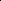     Findings:											  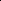 4. Laboratory Examination    Hemoglobin:                Gm/dl 			Urine: S.G.                  Sugar               Micro                 Hepatitis B: 										  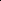 Stool for Parasite Oval:								          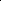 Serological Test for Syphilis:                                                                                        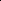 Other:  										                                                           In my opinion his/her health condition is; Excellent (   )  Good (   )   Fair (   )   Poor (   )This is to certify that the above named applicant has gone through a general medical examination and the findings indicated here are true and correct to the best of my knowledge. CountryQuotaCountryQuotaCountryQuotaCountryQuotaAfghanistan1Equatorial Guinea1Morocco1Tajikistan2Angola1Ethiopia3Mozambique1Tanzania1Azerbaijan1Fiji1Myanmar3Thailand3Bangladesh1Gabon1Nepal1Timor-Leste2Bhutan1Ghana1Nigeria1Trinidad and Tobago1Bolivia1Guatemala1Pakistan1Turkey1Brazil4India3Panama1Turkmenistan2Bulgaria1Indonesia5Paraguay1Uganda2Brunei1Iran2Peru1Ukraine3Cambodia2Japan2Philippines2Uruguay1Canada1Jordan1Poland1Uzbekistan3Chile1Kazakhstan3Russia3Venezuela1Colombia3Kenya3Rwanda1Vietnam10Congo(DRC)1Kyrgyzstan3Senegal1Yemen1Dominican  Republic1Laos2Singapore2Ecuador1Malaysia3Sudan1Egypt1Mexico4Sri Lanka 1El Salvador1Mongolia4Sweden21Ajou University18Hallym University35Kookmin University52Sogang University2Andong National University19Handong Global University36Korea Polytechnic University53Sookmyung Women's University3Busan University of Foreign Studies20Hannam University37Korea University54Soonchunhyang  University4Chonbuk National University21Hanseo University38Kumoh National Institute of Tech55Soongsil University5Chonnam National University22Hanyang University39Kyung Hee University56Sungkyunkwan University6Chosun University23Hoseo University40Kyungpook National University57Sunmoon University7Chung-Ang University24Incheon National University41Kyungsung University58Ulsan National Institute of Science and Tech (UNIST)8Chungbuk National University25Inha University42Myongji University59University of Seoul9Chungnam National University26Inje University43Namseoul University60University of Ulsan10Daegu University27Jeju National University44Pai Chai University61Woosuk University11Daejeon University28Jeonju University45Pukyong National University62Yeungnam University12Dankook University29Korea Advanced Institute of Science and Technology (KAIST)46Pusan National University63Yonsei University13Dong-A University30Kangwon National University47Sangmyung University14Dongguk University (Gyeongju)31Keimyung University48Semyung University15Dongguk University (Seoul)32Kongju National University49Seoul National University16Dongseo University33Konkuk University50Seoul National University of Science and Technology17Ewha Womans University34Konyang University51Silla UniversityPeriodDetailsearly September 2019[1st ROUND] Each Korean Embassy (KE) announces call for applications. Applicants must check the announcement from KE, including the deadline.  September ~ October2019KE conducts the first round of selection. Applicants submit the application documents to KEs in respective countries.KEs will conduct the interviews on applicants. November 4, 2019KEs forward the application documents of selected candidates to NIIED.November 7 ~ November 182019[2ND ROUND] NIIED conducts the second round of selection through a selection committee.NIIED announces the result of the second round of selection on the GKS Notice board at www.studyinkorea.go.kr. ***2nd Round Successful Candidates submit Passport copy and Medical Examination documents to KE. (KE send the above mentioned documents to NIIED by December 4, 2019)November 25 ~ December 262019[3rd ROUND] University Admission (~Nov.22) NIIED forwards the 2nd round successful candidates’ application documents to universities by November 22, 2020. Each university conducts the review for admission (application screening and interview), and notifies individual candidates the results by December 19, 2020. Candidates must choose ONE university and notify NIIED of their final choice by December 26, 2020. January 9, 2020NIIED announces the final successful candidates on the GKS Notice board at www.studyinkorea.go.kr. January ~ early February2020KE informs the scholars of their scheduled entry to Korea. Scholars must check their entry flight itinerary and make preparations to enter Korea.February 24 ~ 252020Entry to KoreaLearning Koreanwww.sejonghakdang.go.krKorean Portalwww.korea.netMinistry of Foreign Affairswww.mofa.go.krVisa and Immigrationwww.immigration.go.krVisa and Immigrationwww.hikorea.go.krHigher Education in Koreaheik.academyinfo.go.kr국가명인원국가명인원국가명인원국가명인원가나1베네수엘라1엘살바도르1케냐3가봉1베트남10예멘1콜롬비아3과테말라1볼리비아1요르단1콩고(DRC)1나이지리아1브루나이(신규)1우간다2키르기스스탄3네팔1부탄1우루과이1타지키스탄2도미니카(공)1불가리아1우즈베키스탄3탄자니아1동티모르2브라질4우크라이나3태국3라오스2세네갈1이란2터키1러시아3수단1이집트1투르크메니스탄2르완다1스리랑카1인도3트리니다드토바고1말레이시아3스웨덴2인도네시아5파나마1멕시코4싱가포르2일본2파라과이1모로코1아제르바이잔1적도기니1파키스탄1모잠비크1아프가니스탄1칠레1페루1몽골4앙골라1카자흐스탄3폴란드1미얀마3에콰도르1캐나다1피지1방글라데시1에티오피아3캄보디아2필리핀21강원대11금오공과대21배재대31성균관대41우석대51제주대61한서대2건국대12남서울대22부경대32세명대42울산과학기술원52조선대62한양대3건양대13단국대23부산대33숙명여자대43울산대53중앙대63호서대4경북대14대구대24부산외국어대34순천향대44이화여자대54충남대5경성대15대전대25상명대35숭실대45인제대55충북대6경희대16동국대(경주)26서강대36신라대46인천대56한국과학기술원7계명대17동국대(서울)27서울과학기술대37아주대47인하대57한국산업기술대8고려대18동서대28서울대38안동대48전남대58한남대9공주대19동아대29서울시립대39연세대49전북대59한동대10국민대20명지대30선문대40영남대50전주대60한림대일정선발 절차9월초[공고] 각 주재국 한국대사관(이하 KE)은 KE 장학생 후보 선발 계획 발표 → 지원자는 KE 장학생 후보 선발 계획 확인 9월초 ~ 11월초[1차 선발 전형] KE 장학생 후보 선발 → 지원자는 KE의 장학생 후보 선발 계획에 따라 원서 제출 및 면접 응시11.4.KE는 1차선발전형 통과자를 본원에 추천11.7. ~ 11.18.[2차 선발 전형] NIIED 장학생 선정 위원회 개최, NIIED 2차선발전형 결과 발표 (☞ www.studyinkorea.go.kr (NOTICE)※ 2차선발전형 통과자는 여권 사본, 의사발급건강증명서를 KE에 제출 (KE는 동 서류를 NIIED에 2019.12.4까지 송부)11.25. ~ 12.26[3차 선발 전형] 대학 입학 전형- (~11.22.) 2차 전형 통과자의 대학입학 전형서류 대학에 송부(NIIED)- (~12.19.) 대학별 입학전형 실시(서류심사 및 면접 등), 합격자 발표(대학)- (~12.26.) 3차 전형 통과자는 진학대학을 결정하여 NIIED 및 대학에 통보2020.1.9.최종 합격자 발표(NIIED)2020.1월~2월KE는 최종 합격자에게 입국 일정 통보 → 최종 합격자는 입국 일정 확인 및 입국 준비2020.2.24~2.25.한국 입국▪ 한국어학습		http://www.sejonghakdang.org (세종학당->KOSNET 배우기)▪ 한국 내 대학    	http://www.studyinkorea.go.kr▪ 한국문화이해		http://korea.net▪ 재외한국공관		http://www.mofat.go.kr▪ 입국 및 체류		http://immigration.go.krNo.CountryTELFAXEmail1Afghanistan93-20-210-248193-20-210-2725kabul@mofa.go.kr2Angola244-222-006-067~8244-222-006-066Korembassy_angola@mofa.go.kr3Azerbaijan 994-12-596-7901~3994-12-596-7904azeremb@mofa.go.kr4Bangladesh880-2-5881-2088~90880-2-984-3871embdhaka@mofa.go.kr5Bolivia591-2-211-0361~3591-2-211-0365coreabolivia@gmail.com6Brazil55-61-3321-250055-61-3321-2508emb-br@mofa.go.kr7Brunei673-233-0248673-233-0254brunei@mofa.go.kr8Bulgaria359-2-971-2181/2536359-2-971-3388Korean-embassy@mofa.go.kr9Bhutan*880-2-5881-2088~90880-2-984-3871embdhaka@mofa.go.kr10Cambodia855-23-211-900~3855-23-219-200cambodia@mofa.go.kr11Canada1-613-244-50101-613-244-5034canada@mofa.go.kr12Chile56-2-228-421456-2-206-2355embajadadecoreaenchile@gmail.com13Colombia57-1-616-720057-1-610-0338embacorea@mofa.go.kr14Congo (DRC)243-15-03-5001~4amb-congo@mofa.go.kr15Dominican Republic1-809-482-65051-809-482-6504embcod@mofa.go.kr16Ecuador593-2-290-9227~9593-2-250-1190ecuador@mofa.go.kr17Egypt20-2-3761-1234~720-2-3761-1238egypt@mofa.go.kr18El Salvador503-2263-9145503-2263-0783embcorea@mofa.go.kr19Equatorial Guinea240-333-090-775Malabo@mofa.go.kr20Ethiopia251-113-728/111~4251-113-728-115ethiopia@mofa.go.kr21Fiji679-330-0977679-330-8059korembfj@mofa.go.kr22Gabon241-0530-1900241-0173-9905gabon-ambcoree@mofa.go.kr23Ghana233-302-77-6157/7533233-302-77-2313ghana@mofa.go.kr24Guatemala502-2382-4051~4055502-2382-4057~8embcor.gt@mofa.go.kr25India91-11-4200-700091-11-2688-4840india@mofa.go.kr26Indonesia62-21-2967-255562-21-2967-2556koremb_in@mofa.go.kr27Iran98-21-8805-4900~498-21-8805-4899emb-ir@mofa.go.kr28Japan81-3-3452-7611~981-3-3452-7423General_jp@mofa.go.kr29Jordan962-6-593-0745962-6-593-0280Jordan@mofa.go.kr30Kazakhstan7-717-335-9033Korean Education Center in Almaty31Kenya254-20-361-5000254-20-374-7772emb-ke@mofa.go.kr32Kyrgyzstan996-312-65-2073Korean Education Center in Bishkek33Lao PDR856-21-352-031~3852-21-352-035laos@mofa.go.kr34Malaysia603-4251-2336603-4252-1425korem-my@mofa.go.kr35Mexico52-55-5202-986652-55-5540-7446embcoreamx@mofa.go.kr36Mongolia976-7007-1020976-7007-1021kormg@mofa.go.kr37Morocco212-537-75-1767212-537-75-0189morocco@mofa.go.kr38Mozambique258-21-495-625258-21-495-638embassy_mz@mofa.go.kr39Myanmar 95-1-527-142~495-1-513-286myanmar@mofa.go.kr40Nepal977-1-4270172977-1-4272041konepemb@mofa.go.kr41Nigeria234-9-461-2701234-9-461-2702emb-ng@mofa.go.kr42Pakistan92-51-227-9380~192-51-227-9391pakistan@mofa.go.kr43Panama507-264-8203507-264-8825panama@mofa.go.kr44Paraguay595-21-605-606595-21-601-376paraguay@mofa.go.kr45Peru51-1-632-500051-1-632-5010peru@mofa.go.kr46Philippines63-2-856-921063-2-856-9008philippines@mofa.go.kr47Poland48-22-559-290048-22-559-2905koremb_waw@mofa.go.kr48Russia7-495-783-2727/27477-495-783-2777embru@mofa.go.kr49Rwanda250-252-577-577250-252-572-127koremb-rwanda@hotmail.com50Senegal221-33-824-0672/0687221-33-824-0695Senegal@mofa.go.kr51Singapore65-6256-118865-6254-3191info@koreaembassy.org.sg52Sudan249-183-580-031249-183-580-025sudan@mofa.go.kr53Sri Lanka94-11-269-9036~894-11-269-6699korembsl@mofa.go.kr54Sweden46-8-5458-940046-8-660-2818Koremb.sweden@mofa.go.kr55Tajikistan992-44-600-2114992-37-221-2423tjkorem@mofa.go.kr56Tanzania255-22-266-7539255-22-266-7509embassy-tz@mofa.go.kr57Thailand662-247-7537~9662-247-7535koembth@gmail.com58Timor-Este670-332-1635/1567670-332-1636koreasili@mofa.go.kr59Trinidad and Tobago1868-622-90811868-628-8745Trinidad@mofa.go.kr60Turkey90-312-468-4821~390-312-468-2279turkey@mofa.go.kr61Turkmenistan993-12-94-72-86~88933-12-94-72-89korembtm@mofa.go.kr62Uganda256-414-500-197/8256-414-500-199emb.kampala@mofa.go.kr63Ukraine380-44-246-3759~61380-44-246-3757koremb@mofa.go.kr64Uruguay598-2-628-9374~5598-2-628-9376koemur@gmail.com65Uzbekistan998-71-252-3151~3998-71-140-0248uzkoremb@mofa.go.kr66Venezuela58-212-954-127058-212-954-0619venezuela@mofa.go.kr67Vietnam84-24-3831-511084-24-3831-5117korembviet@mofa.go.kr68Yemen967-1-431-801-4967-1-431-805yemen@mofa.go.krNo.UniversityPerson in ChargeTelFaxE-mail address1Ajou UniversityHYUKIN KWON82-31-219-292582-31-219-2924hikwon@ajou.ac.kr2Andong National UniversityHeo Yeonghui82 54-820-710282 54-820-7108anukorea@anu.ac.kr3Busan University of Foreign StudiesKim Tae-jin 82 51 509 532982 51 509 5340tj2020@bufs.ac.kr4Chonbuk National University CHOI, HYE SEON82-63-270-475782-63-270-2099kgsp@jbnu.ac.kr5Chonnam National UniversityEunhui CHA82-62-530-127782-62-530-1269chacha1052@jnu.ac.kr
gradia@jnu.ac.kr6Chosun UniversitySung-woo Lee82-62-230-649882-62-608-5229sungwoo2@chosun.ac.kr7Chung-Ang UniversityYong-Hwa Jang82-2-820-611782-2-813-8069ba@cau.ac.kr8Chungbuk National UniversitySoyoung Jeong82-43-261-329382-43-268-2068exchange@cbnu.ac.kr9Chungnam National UniversityYim Jeeyoung82-42-821-805582-42-823-5875open_foreign@cnu.ac.kr10Daegu UniversityKIM, YONG SIK82-53-850-568582-53-850-5689oia@daegu.ac.kr11DAEJEON UNIVERSITYSAMYOUL JUNG82-42-280-212482-42-282-8533ssamuel@dju.kr12　Dankook UniversityLee, Byoungmin 82-31-8005-215482-31-8021-7120solinter@dankook.ac.kr12　Dankook UniversityKim, Sunho82-31-8005-210982-31-8021-7120skim5385@dankook.ac.kr13Dong-A UniversityBrian Kay82-51 200 644282-51 200 6445bk1016@dau.ac.kr14Dongguk University, GyeongjuJeong, Seonghoon82-54-770-284782-54-770-2385iiae@dongguk.ac.kr, stardream@dongguk.ac.kr15Dongguk University, SeoulYEONSU JANG82-2-2260-344082-2-2260-4945kgsp@dongguk.edu16Dongseo UniversityLee Yoonseo82-51-320-274682-51-320-2094ysleee@dongseo.ac.kr17Ewha Womans UniversityYOUNG YEON LEE82-2-3277-673082-2-3277-7175yylee08@ewha.ac.kr18Hallym UniversityLee Hanseo82-33-248-134182-33-248-1349iao11@hallym.ac.kr19Handong Global UniversityEsther Kim82-54-260-180682-54-260-1769eskim@handong.edu20Hannam UniversityOh Seung-hwan82-42-629-774782-42-629-7838admission@hnu.kr21Hanseo UniversityKim Dong Ho82-41-660-130282-41-660-1301louiskim@hanseo.ac.kr22　Hanyang UniversitySonglee Eom82-2-2220-244682-2-2220-1798isonglee32@hanyang.ac.kr22　Hanyang UniversityMinjung Jeon82-2-2220-244482-2-2220-1798minj0510@hanyang.ac.kr23Hoseo UniversityJIHYE KIM82-41-540-952282-41-540-9524jihyekim@hoseo.edu24Incheon National University Jeehee Sung82-32-835-985682-32-858-7141admission@inu.ac.kr 25INHA UniversitySoo Hwan, MUN82-32-860-825082-32-863-2930overowen@inha.ac.kr26Inje UniversityPARK CHO RONG82-55-320360582-55-3335208lala903@inje.ac.kr27Jeju National UniversityTaeyoung Kim82-64-754-824182-64-702-0563taeyoungc@jejunu.ac.kr28Jeonju University
(http://www.jj.ac.kr)Mr. Hyukjoo Lee82-63-220-288782-63-220-2075holylove@jj.ac.kr28Jeonju University
(http://www.jj.ac.kr)Mr. Jeong Sang Seo82-63-220-212282-63-220-2075westtop@jj.ac.kr28Jeonju University
(http://www.jj.ac.kr)Mr. Jae-hyun Kim82-63-220-328582-63-220-2075hd1121@jj.ac.kr28Jeonju University
(http://www.jj.ac.kr)Mr. Sungkwan Choi82-63-220-270582-63-220-2075choi3906@jj.ac.kr29KAIST (http://www.kaist.edu)Song Ko82-42-350-480382-42-350-2420creative.adm@kaist.ac.kr30Kangwon National UniversityJunyong Lee82-33-250-719482-33-259-5522intn1947@kangwon.ac.kr31Keimyung UniversityMinShick Yoo(Mr.)82-53-580-655782-53-580-6025minseek@kmu.ac.kr32Kongju National UniversityPyunghwa Lee82-41-850-805482-41-850-8058bon303@kongju.ac.kr33KONKUK UNIVERSITYMINKYUNG LEE82-2-2049-620882-2-2049-6214kgsp@konkuk.ac.kr34Konyang UniversityYoon Hyuna82 41 730 513482 41 730 5383hyuna94@konyang.ac.kr35Kookmin UniversityKim, Jinhee82-2-910-583582-2-910-5830enterkmu@kookmin.ac.kr36　Korea Polytechnic UniversityWon Seok Chang82-31-8041-080282-31-8041-0799wschang@kpu.ac.kr36　Korea Polytechnic UniversityChang-Yeol Oh82-31-8041-080182-31-8041-0799ocy@kpu.ac.kr37Korea UniversityMichelle Kim82-2-3290-515982-2-922-5820intledu@korea.ac.kr38Kumoh National Institute of TechnologyMinah Kim82-54-478-721682-54-478-7222minah@kumoh.ac.kr39Kyung Hee University (Global Campus)Kim, Songeun82-31-201-396882-31-201-3969ciss_gc@khu.ac.kr39Kyung Hee University (Seoul Campus)Oh, Dasom82-2-961-928682-2-961-2230admission@khu.ac.kr40Kyungpook National UniversityKim, Boo Tae82-53-950-243382-53-950-2419bootae@knu.ac.kr41Kyungsung UniversitySarah Cho82-51-663-406582-51-663-4069sarahcho@ks.ac.kr42　Myongji UniversitySo Young Kang82-2-300-151182-2-300-1516sykang@mju.ac.kr42　Myongji UniversityTenny Kim82-31-330-686282-31-338-9356gsadmin@mju.ac.kr43Namseoul UniversitySINJAE PARK82-41-580-2778041-582-2290pwjuin@nsu.ac.kr43Namseoul UniversityYOONJUN CHOI82-41-580-2772041-582-2290yjchoi@nsu.ac.kr44Pai Chai UniversityMr. Justin Jung Ik, Hwang82-42-520-5243070-4850-8306heemang2@pcu.ac.kr45Pukyong National UniversityJungeun Kim82-51-629-684682-51-629-6910jekim@pknu.ac.kr46Pusan National UniversityInternational Student Admission Team(GKS)82-51-510-363682-51-510-3851gkspnu@pusan.ac.kr47　Sangmyung University(Seoul)Changsup Yoo82-2-2287-705982-2-2287-0017smuinter@smu.ac.kr47　Sangmyung University(Seoul)Kyungrack Park82-2-2287-708582-2-2287-0017krpark@smu.ac.kr47　Sangmyung University(Cheonan)Younggun Jung82-41-550-507982-41-550-5028ykjung@smu.ac.kr47　Sangmyung University(Cheonan)Hajin park82-41-550-510782-41-550-5028hajinpark@smu.ac.kr48Semyung University Yujin Shim 82-43-64-9118582436447177syj81@semyung.ac.kr48Semyung University Kim Kyowon82-43-649-118282-43-644-7177kyowon88@semyung.ac.kr49Seoul National UniversityMs. Song Hee82-2-880-697182-2-873-5021hsong12@snu.ac.kr50Seoul National University of Science and TechnologySarah Yelim Choi82-2-970-921482-2-970-9229admission@seoultech.ac.kr51Silla UniversityMr. Kim, Minsung82-51-999-551282-51-999-5519kms@silla.ac.kr52Sogang UniversityJae Hyung(Tony) Kim82-2-705-862182-2-705-8620jaeh605@sogang.ac.kr53Sookmyung Women's UniversityJinhee Lee82-2-710-981382-2-710-9285admission@sookmyung.ac.kr54Soonchunhyang UniversityLim Jaesam82-41-530-169382-41-530- 1381sammy@sch.ac.kr55　Soongsil UniversityJongwon Ahn82-2-820-002182-2-820-0022anjw1999@ssu.ac.kr55　Soongsil UniversityYechan Kim82-2-828-735482-2-814-7362imyechan@ssu.ac.kr56Sungkyunkwan UniversityEunJin Kim82-2-760-002782-2-760-0030jinsmile@skku.edu57Sunmoon University
(http://www.sunmoon.ac.kr)Sang Youl, Baek 82-41-530-203482-41-530-2976baekbb@sunmoon.ac.kr58Ulsan National Institute of Science and Technology (UNIST)Planning and Managing International admissions82-52-217-112482-52-217-1129jis89@unist.ac.kr59University of SeoulJuyeon Kim82-2-6490-666382-2-6490-6664iice-under@uos.ac.kr60University of UlsanWonkyo JUNG82-52-220-595282-52-224-2061jwonkyo@ulsan.ac.kr61Woosuk UniversityGrace You82-63-290-124082-63-290-1122global@woosuk.ac.kr62Yeungnam UniversityJIWON BAEK82-53-810-788682-53-810-4702jwbaek@ynu.ac.kr63Yonsei UniveristyPARK, HAEJIN82-2-2123-3225iadms@yonsei.ac.kr4.0 Scale4.3 Scale4.5 Scale5.0 Scale100 Points Scale3.97 ~ 4.04.26 ~ 4.34.46 ~ 4.54.95 ~ 5.001003.92 ~ 3.964.22 ~ 4.254.41 ~ 4.454.90 ~ 4.94993.88 ~ 3.914.17 ~ 4.214.36 ~ 4.404.84 ~ 4.89983.84 ~ 3.874.12 ~ 4.164.31 ~ 4.354.79 ~ 4.83973.80 ~ 3.834.08 ~ 4.114.26 ~ 4.304.73 ~ 4.78963.75 ~ 3.794.03 ~ 4.074.21 ~ 4.254.68 ~ 4.72953.71 ~ 3.743.98 ~ 4.024.16 ~ 4.204.62 ~ 4.67943.67 ~ 3.703.93 ~ 3.974.11 ~ 4.154.57 ~ 4.61933.62 ~ 3.663.89 ~ 3.924.06 ~ 4.104.51 ~ 4.56923.58 ~ 3.613.84 ~ 3.884.01 ~ 4.054.45 ~ 4.50913.49 ~ 3.573.75 ~ 3.833.91 ~ 4.004.34 ~ 4.44903.41 ~ 3.483.65 ~ 3.743.81 ~ 3.904.23 ~ 4.33893.32 ~ 3.403.56 ~ 3.643.71 ~ 3.804.12 ~ 4.22883.24 ~ 3.313.46 ~ 3.553.61 ~ 3.704.01 ~ 4.11873.15 ~ 3.233.37 ~ 3.453.51 ~ 3.603.90 ~ 4.00863.07 ~ 3.143.27 ~ 3.363.41 ~ 3.503.79 ~ 3.89852.98 ~ 3.063.18 ~ 3.263.31 ~ 3.403.68 ~ 3.78842.90 ~ 2.973.09 ~ 3.173.21 ~ 3.303.57 ~ 3.67832.81 ~ 2.892.99 ~ 3.083.11 ~ 3.203.45 ~ 3.56822.72 ~ 2.802.90 ~ 2.983.01 ~ 3.103.34 ~ 3.44812.64 ~ 2.712.80 ~ 2.892.91 ~ 3.003.23 ~ 3.3380지원자명(Applicant’s name)지원자명(Applicant’s name)성 (Family name) / 이름 (Given name) / Middle name성 (Family name) / 이름 (Given name) / Middle name성 (Family name) / 이름 (Given name) / Middle name국적(Nationality)생년월일(Birth-date)(yyyy/mm/dd)추천 유형 (Type of Application)□ 일반추천(General)             □ 재외동포 추천(Overseas Korean)□ 일반추천(General)             □ 재외동포 추천(Overseas Korean)□ 일반추천(General)             □ 재외동포 추천(Overseas Korean)희망 계열(Desired Field of study)□ 인문사회(Humanities & Social Sciences) □ 자연공학(Natural Sciences & Engineering) □ 예체능(Arts and Physical Education)□ 인문사회(Humanities & Social Sciences) □ 자연공학(Natural Sciences & Engineering) □ 예체능(Arts and Physical Education)□ 인문사회(Humanities & Social Sciences) □ 자연공학(Natural Sciences & Engineering) □ 예체능(Arts and Physical Education)언어능력(Language Proficiency)한국어(Korean Proficiency)□ Advanced □ Intermediate □ Beginner□ Advanced □ Intermediate □ Beginner언어능력(Language Proficiency)영어(English Proficiency)□ Advanced □ Intermediate □ Beginner□ Advanced □ Intermediate □ Beginner수학 희망 대학(Preferred Univ.)123희망 전공 (Preferred Dept.)123Required Documents Required Documents OriginalDocumentOriginalDocumentOfficial  Notarized TranslationOfficial  Notarized TranslationOfficial  Notarized Translation3 CopiedDocuments3 CopiedDocumentsRequired Documents Required Documents YesNoYesNoNoYesNo 지원서   One Complete Application Form 지원서   One Complete Application FormN/AN/AN/A 서약서   One NIIED Pledge 서약서   One NIIED PledgeN/AN/AN/A 자기소개서   One Personal Statement 자기소개서   One Personal StatementN/AN/AN/A 수학계획서   One Study Plan 수학계획서   One Study PlanN/AN/AN/A 추천서 2부   2 Recommendation Letters (from 2 different recommenders) 추천서 2부   2 Recommendation Letters (from 2 different recommenders)N/AN/AN/A 자가건강진단서   One Self Medical Assessment  자가건강진단서   One Self Medical Assessment N/AN/AN/A 고등학교 졸업증명서   One Graduation Certificate of High school 고등학교 졸업증명서   One Graduation Certificate of High school 고등학교 성적증명서 One High school Grade Transcripts 고등학교 성적증명서 One High school Grade Transcripts 본인 및 부모 국적 증명서 One Certificate of Citizenship (Applicant & Parents) 본인 및 부모 국적 증명서 One Certificate of Citizenship (Applicant & Parents) 수상실적 (해당자만) Awards (Optional) 수상실적 (해당자만) Awards (Optional)한국어 또는 영어 능력 공인 인증서 (해당자만) One Certificate of Korean or English Proficiency (If applicable)C. of Korean ProficiencyN/AN/AN/A한국어 또는 영어 능력 공인 인증서 (해당자만) One Certificate of Korean or English Proficiency (If applicable)C. of English ProficiencyN/AN/AN/A한국전쟁 참전용사 후손 입증 서류 (해당자만)Korean War Veterans Documents (If applicable)한국전쟁 참전용사 후손 입증 서류 (해당자만)Korean War Veterans Documents (If applicable)재외동포 증명 서류 (해당자만) Overseas Korean Documents (Overseas Koreans only)재외동포 증명 서류 (해당자만) Overseas Korean Documents (Overseas Koreans only)성명(Full Name)자국어(Native language)여권 사진(Passport Photo)3cm ×4cm성명(Full Name)자국어(Native language)성(Family Name)성(Family Name)이름(Given Name)이름(Given Name)Middle Name여권 사진(Passport Photo)3cm ×4cm성명(Full Name)영어*(English)여권 사진(Passport Photo)3cm ×4cm성명(Full Name)영어*(English)성(Family Name)성(Family Name)이름(Given Name)이름(Given Name)Middle Name여권 사진(Passport Photo)3cm ×4cm성별(Gender)□ Male□ Female생년월일(Date of Birth: yyyy/mm/dd)생년월일(Date of Birth: yyyy/mm/dd)생년월일(Date of Birth: yyyy/mm/dd)여권 사진(Passport Photo)3cm ×4cm성별(Gender)□ Male□ Female결혼여부(Marital Status)결혼여부(Marital Status)결혼여부(Marital Status)□ Single   □ Married□ Single   □ Married여권 사진(Passport Photo)3cm ×4cm출생지(Place of Birth)City/Province and CountryCity/Province and CountryCity/Province and CountryCity/Province and Country여권번호(Current Passport Number)여권번호(Current Passport Number)국적(Nationality)여권 유효기간(Passport Expiration date)여권 유효기간(Passport Expiration date)자택(Home)주소(MailingAddress)주소(MailingAddress)※Please write in ENGLISH ONLY including street address, city, country and postal code.   ※Please write in ENGLISH ONLY including street address, city, country and postal code.   ※Please write in ENGLISH ONLY including street address, city, country and postal code.   ※Please write in ENGLISH ONLY including street address, city, country and postal code.   ※Please write in ENGLISH ONLY including street address, city, country and postal code.   자택(Home)전화(Phone)전화(Phone)Country Code / Area Code / Phone NumberCountry Code / Area Code / Phone NumberCountry Code / Area Code / Phone NumberCountry Code / Area Code / Phone NumberCountry Code / Area Code / Phone Number자택(Home)휴대전화(Cell Phone)휴대전화(Cell Phone)________________________________________________________________________Country Code / Cell Phone Number________________________________________________________________________Country Code / Cell Phone Number________________________________________________________________________Country Code / Cell Phone Number________________________________________________________________________Country Code / Cell Phone Number________________________________________________________________________Country Code / Cell Phone Number자택(Home)이메일(E-mail)이메일(E-mail)출신고등학교(High School)주소(MailingAddress)주소(MailingAddress)※Please write in ENGLISH ONLY including street address, city, country and postal code.   ※Please write in ENGLISH ONLY including street address, city, country and postal code.   ※Please write in ENGLISH ONLY including street address, city, country and postal code.   ※Please write in ENGLISH ONLY including street address, city, country and postal code.   ※Please write in ENGLISH ONLY including street address, city, country and postal code.   출신고등학교(High School)전화(Phone)전화(Phone)Country Code / Area Code / Phone NumberCountry Code / Area Code / Phone NumberCountry Code / Area Code / Phone NumberCountry Code / Area Code / Phone NumberCountry Code / Area Code / Phone Number출신고등학교(High School)팩스(Fax)팩스(Fax)Country Code / Area Code / Fax NumberCountry Code / Area Code / Fax NumberCountry Code / Area Code / Fax NumberCountry Code / Area Code / Fax NumberCountry Code / Area Code / Fax Number언어명(Language)시험명(Title of Test)성적(Score or level)시험일(Date of Test)수준(Level)수준(Level)수준(Level)언어명(Language)시험명(Title of Test)성적(Score or level)시험일(Date of Test)BeginningIntermediateAdvanced한국어 (Korean)영어 (English)입학일(Entrance Date)( yyyy/mm/dd)졸업일(Graduation Date)(yyyy/mm/dd)기관명(Institution)소재지(Location: city/country)학년(School Year)1학년 (1st year)2학년 (2nd year)3학년 (3rd year)TOTAL 백분율(100 percentile)Grades (G.P.A.)C.G.P.A.:/100RANKRANK:/100관계(Relationship)성명(Name: Family/Given/Middle)생년월일(Date of Birth)직업(Occupation)거주지(Address: district, city)장학금명(Title of Award)기간: 연월일(Period: yyyy/mm/dd)지원 기관(Institution)∼∼기간: 연월일(Period: yyyy/mm/dd)지역(City or Region)목적(Purpose of Stay)거주 또는 체류관련기관(Organization Concerned)∼∼성명(Name)지위(Position)소속 기관명(Organization)전화(Phone)이메일 주소(E-mail Address)DATE(yyyy/mm/dd):     .      .NAME OF THE APPLICANT                SIGNATURE OF THE APPLICANTAs an applicant for 2020 Global Korea Scholarship for Undergraduate Degree, I agree to abide by the following;※ Please read each article, check each box and sign below.The information I have provided in this application forms are true and accurate and all documents I submitted to the National Institute for International Education (hereafter NIIED) are genuine.  I understand that all the documents submitted to NIIED for GKS will not be returned regardless of the final outcome of the selection process.  I will abide by all the Korean laws and ordinances. I will respect and uphold the values of the Korean culture and society.  I will fulfill my responsibilities as a GKS scholar to the best of my abilities. I will not participate in any form of political activities (such as organizing or joining a political party, attending political meetings, publishing articles and declarations, and organizing or participating in political demonstrations). I will maintain financial integrity at a personal level.  I accept NIIED’s decision concerning graduate degree, research program and the Korean    language program. I understand that once I am selected as a GKS scholar. I am not permitted to change the university, either for the Korean language program or for the degree and research program.  I will abide by the academic regulations and requirements of NIIED, Korean language institution, and university.  (continued in the next page)                 I understand that if I have any dependents that will accompany me to Korea, I am responsible for all matters concerning those dependents such as visa issuance and that NIIED will not provide any extra expenses or support in regards to my dependents.  I give permission to NIIED, the Ministry of Education of Korea, the Ministry of Foreign Affairs of Korea, the Ministry of Justice of Korea, and affiliated institutions to use the contact information provided in my application for the purpose of visa issuance, communication, conducting surveys, and sharing information as needed. I give authorization for photos and video of me to be taken during GKS orientation and used in any promotional or educational materials. I hereby authorize NIIED to verify the information disclosed in this application form and the documents required by GKS as well as to collect any other information deemed necessary by GKS to determine my suitability as an applicant from any institution, organization or individual issuing said information and/or documentation. This includes but is not limited to contacting recommendation referees or previous employers. I hereby understand that all information provided to NIIED will be stored in secured servers where access will be limited to GKS team and its affiliates. I understand that all reasonable efforts will be made to protect confidential and sensitive information. By signing below and submitting my application, I agree to these terms. I understand that failure to uphold any of the above statements may be grounds for termination of my scholarship offer. I confirm that I read all of the above conditions. I also understand that the violation of any one of the above might result in suspension or cancellation of the scholarship.DATE(yyyy/mm/dd):     .     .NAME OF THE APPLICANT                SIGNATURE OF THE APPLICANT성명 (Name)성명 (Name)Family name / Given name / Middle nameFamily name / Given name / Middle nameFamily name / Given name / Middle name국적(Nationality)생년월일 (Date of Birth:yyyy/mm/dd)출신고등학교(Secondary school attended)입학일 (Entry Date: yyyy/mm)출신고등학교(Secondary school attended)졸업일(Graduation Date: yyyy/mm)한국어능력(Korean Proficiency)□Advanced □Intermediate □Beginner)영어능력(English Proficiency)□Advanced □Intermediate □Beginner)수학 희망 대학(Preferred Universities)희망 전공(Preferred Departments) 한국입국 전 후 학위과정 수학에 필요한 외국어(한국어, 영어 등) 능력을 향상시키기 위한 계획Study plans to improve foreign languages(Korean, English, etc) required for taking a bachelor’s degree course  BEFORE and AFTER you come to Korea.학위과정 수학 계획 (대학 및 전공 선택 이유, 학업 목표와 계획, 수학 후 계획을 기재하고, 진학 희망 대학별 전공이 다른 경우에는 분리하여 기술하시오)Study plan for a bachelor’s degree course (Please state the reason you choose such universities and departments (or majors), your academic goals, specific plans (including timeline) to achieve them, and future plan after completion of your study. In case that preferred departments (or majors) of the preferred universities are different, please mention about them separately.)DATE(yyyy/mm/dd):     .       .NAME OF THE APPLICANT                SIGNATURE OF THE APPLICANTQUESTIONYESNOEXPLAINWhen and for what reason did you last consult a physician? (Please explain)Have you had any serious ailment, injuries or diseases (high blood pressure, diabetes, tuberculosis, any type of Hepatitis, etc.) in the last five years? (If yes, please explain)Have you been hospitalized in the last two years? 
(If yes, please explain)Have you ever been treated by a doctor for any mental, emotional, or anxiety disorder? 
(If yes, please explain and attach a report from your doctor)Have you ever been addicted to any substance? (If yes, please explain)Do you have any allergies? (If yes, please list them)Do you have any visual or hearing impairment?Do you have any physical disabilities?Do you have any cognitive/mental disabilities? Are you taking any prescribed medication? 
(If yes, please explain)Are you on a special diet? 
(If yes, please explain in detail)Have you ever suffered from depression? 
(If yes, please explain)NAME OF THE APPLICANT                   SIGNATURE OF THE APPLICANTClassificationNormalAbnormalClassificationNormalAbnormalSkinHeartHead & FaceAbdomenEyesRectumEarsGenitaliaMouth & ThroatExtremitiesNose & SinusesBack & SpineNeckNeurologicalChest & LungsMentalOtherDateHospital or InstituteM.DSignature